Les 12 mois de l’annéeM2hiverprintempsétéautomne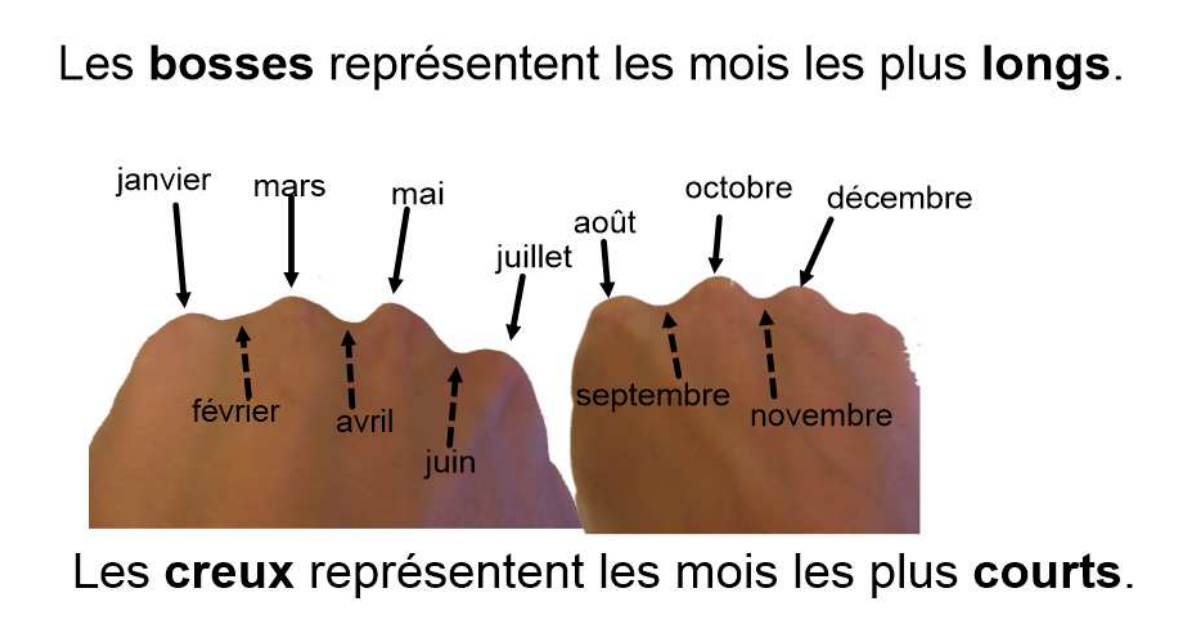 01janvier3102février28/2903mars3104avril3005mai3106juin3007juillet3108août3109septembre3010octobre3111novembre3012décembre31